SEMINAR – SAMOOBRAMBA ZA ŽENSKE – PRIJAVI SE DANES
Seminar SAMOOBRAMBA ZA ŽENSKE, v soboto, 14.10.2017 od 9.00 do 12.00. Vabljene ženske in dekleta od 15. leta naprej, predznanje ni potrebno.
Akademija gibanja in veščin, Savska cesta 34, 4000 Kranj. 
Prijave na info@andogymkranj.si. 
Pristojbina znaša 25.00 eur.
Seminar SAMOOBRAMBA ZA ŽENSKE vključuje TEHNIKE , kot so različni prijemi za roke, za lase, nasilne objeme, grabljenje telesa, klofute, davljenja in tudi tehnike proti napadu v parterju – to pomeni na tleh, kako se rešiti in izviti napadalcu. Kar je najpomembneje, pa vsebuje metoda tudi PSIHOLOŠKI DEL priprave, ki je najtežji v primeru napada.
Izkušnje niso potrebne. Učimo tehnike, ki temeljijo na vzvodih in naravnih telesnih gibih, ki se jih lahko nauči vsaka posameznica, ne glede na leta ali psiho-fizično pripravljenost. 
www.andogymkranj.si 		SAMOOBRAMBA – PRAVICA DO SAMOZAŠČITE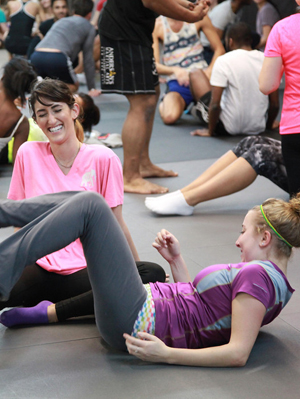 